PREFEITURA DO MUNICÍPIO DE JALES     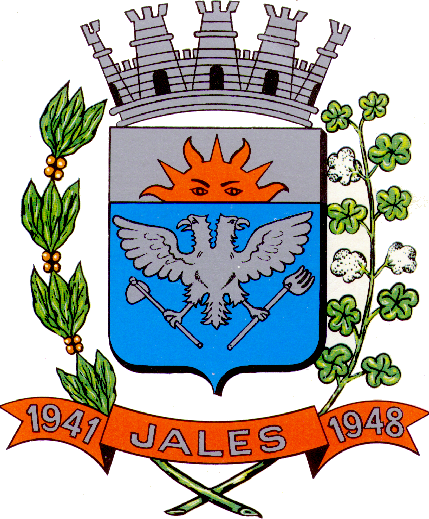 Secretaria Municipal de EducaçãoAvenida Francisco Jalles, nº 2724 – CentroFone: (17) 3624:4030– 3621:3281E-mail: pedagogicoeducacaojales@gmail.comJUNHO - DEMANDA MANIFESTAObs : Os quadros em negritos não possuem turmas desta faixa etária na unidade escolar.PREFEITURA DO MUNICÍPIO DE JALES     Secretaria Municipal de EducaçãoAvenida Francisco Jalles, nº 2724 – CentroFone: (17) 3624:4030– 3621:3281E-mail: pedagogicoeducacaojales@gmail.comJUNHO - OFERTA DE VAGASObs : Os quadros em negritos não possuem turmas desta faixa etária na unidade escolar. EMEIsTURMASTURMASTURMASTURMASTOTALEMEIsBIBIIMIMIITOTALProfª Diva0000000000Jardim Arapuã0000030306Profª Nívea0001000001Prof. Antônio0702020112Prof. Aparecido Tadeu1010061339Profª Gema0100010002Profª Vera0000000000 Dercílio                                                                                                                                                                                                                                                                                                  0000000000Total1813121760ESCOLASTURMASTURMASTURMASTURMASTURMASTURMASTURMASTURMASTOTALESCOLASPRÉ IPRÉ II1ºANO2ºANO3ºANO4ºANO5ºANOEJATOTALProfª Iracema0000000000000000Prof. Alberto Gandur0000000000000000Profª Maria Olympia00000000000000Profª Elza Pirro Viana0000000000000000Profª Jacira000000000000Prof. Oswaldo Soler0000000000000000Profª Eljácia0000000000000000Prof. João Arnaldo000000000000000000Total000000000000000000EMEIsTURMASTURMASTURMASTURMASTOTALEMEIsBIBIIMIMIITOTALProfª Diva0414110130Jardim Arapuã0001000001Profª Nívea0000030306Prof. Antônio0000000000Prof. Aparecido Tadeu0000000000Profª Gema0001000001Profª Vera0007010008Dercílio0503090522Total0926240968ESCOLASTURMASTURMASTURMASTURMASTURMASTURMASTURMASTOTALESCOLASPRÉ IPRÉ II1ºANO2ºANO3ºANO4ºANO5ºANOEJATOTALProfª Iracema1400010702090033Prof. Alberto Gandur17192526262406143Profª Maria Olympia00020504050521Profª Elza Pirro0003150020000947Profª Jacira171215080557Prof. Oswaldo Soler261642Profª Eljácia0000001405101443Prof. João Arnaldo0213000406162139101Total5951606878726039487